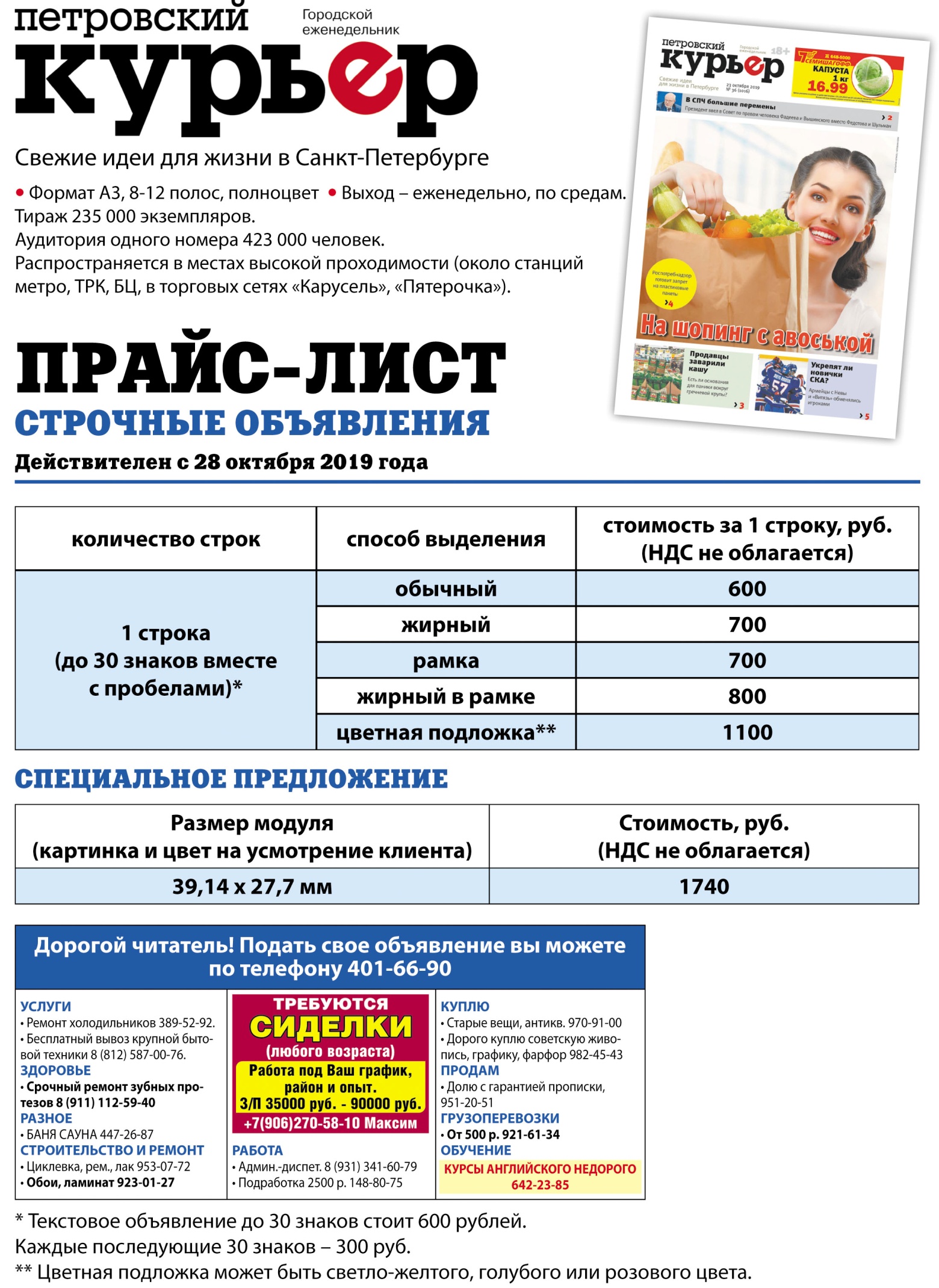 Ведущий менеджерИД "Курьер-Медиа"Станкевич Светлана8 (904) 33 88 763(812)  401-66-90 доб 110